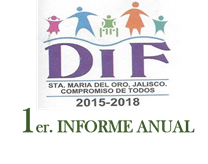 PRESIDENTE: GUADALUPE SANDOVAL FARIASPRESIDENTA DE DIF:RAMON DEL TORO SANDOVAL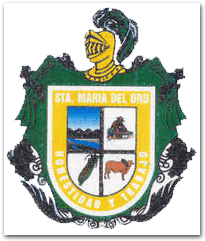 	DIRECTORA: JENNI FER OCHOA CHAVEZTITULAR DE LA UNIDAD DE TRANSPARENCIAOSCAR RODRIGUEZ SANCHEZPRESIDENTE: GUADALUPE SANDOVAL FARIASPRESIDENTA DE DIF:RAMON DEL TORO SANDOVAL	DIRECTORA: JENNI FER OCHOA CHAVEZTITULAR DE LA UNIDAD DE TRANSPARENCIAOSCAR RODRIGUEZ SANCHEZPRESIDENTE: GUADALUPE SANDOVAL FARIASPRESIDENTA DE DIF:RAMON DEL TORO SANDOVAL	DIRECTORA: JENNI FER OCHOA CHAVEZTITULAR DE LA UNIDAD DE TRANSPARENCIAOSCAR RODRIGUEZ SANCHEZPRESIDENTE: GUADALUPE SANDOVAL FARIASPRESIDENTA DE DIF:RAMON DEL TORO SANDOVAL	DIRECTORA: JENNI FER OCHOA CHAVEZTITULAR DE LA UNIDAD DE TRANSPARENCIAOSCAR RODRIGUEZ SANCHEZPRESIDENTE: GUADALUPE SANDOVAL FARIASPRESIDENTA DE DIF:RAMON DEL TORO SANDOVAL	DIRECTORA: JENNI FER OCHOA CHAVEZTITULAR DE LA UNIDAD DE TRANSPARENCIAOSCAR RODRIGUEZ SANCHEZARTÍCULO 8, FRACCIÓN V, INCISO S).GASTOS DE VIAJES OFICIALES, MAYO 2019ARTÍCULO 8, FRACCIÓN V, INCISO S).GASTOS DE VIAJES OFICIALES, MAYO 2019ARTÍCULO 8, FRACCIÓN V, INCISO S).GASTOS DE VIAJES OFICIALES, MAYO 2019ARTÍCULO 8, FRACCIÓN V, INCISO S).GASTOS DE VIAJES OFICIALES, MAYO 2019ARTÍCULO 8, FRACCIÓN V, INCISO S).GASTOS DE VIAJES OFICIALES, MAYO 2019VIATICOS“SU COSTO”VIAJESOFICIALES“LUGAR”RESULTADOSNOMBRE DEL RESPONSABLE“QUEN VIAJA”ITINERARIOAGENDA$950MAZAMITLA01-05-19VIAJE A LLEVAR AL DOCTOR  A PERSONA DE BAJOS RECURSOS.  CHOFER GABRIEL GONZALEZ Y BENEFICIARIO Y ESPOSAALREDEDOR DE 5  HORAS$1,176GUADALAJARA06-05-19VIAJE A DIF JALISCO A FIRMAR RENOVACION DE COMODATOS DE VEHICULOS Y ENTREGAR OFICIOS PENDIENTES.CHOFER GABRIEL GONZALEZ, MARIA VICTORIA SANDOVAL MAGAÑA  Y JENNI FER OCHOA CHAVEZALREDEDOR DE 12 HORAS$965GUADALAJARA07-04519VIAJE A LLEVAR A 2 PERSONAS DE BAJOS RECURSOS AL DOCTOR.CHOFER GABRIEL GONZALEZ Y BENEIFCIARIOS.9 HORAS$1,500GUADALAJARA13-05-2019VIAJE A LLEVAR A PERSONA DE BAJOS RECURSOS CON DISCAPACIDAD AL CRI GDL.CHOFER GABRIEL GONZALEZ, JENNI FER OCHOA CHAVEZ, BENEFICIARIO Y MAMA DE BENEFICIARIO.ALREDEDOR DE 10  HORAS$1,035SAHUAYO14-05-2019VIAJE A LLEVAR A PERSONAS DE BAJOS RECURSOS AL DOCTOR CHOFER GABRIEL GONZALEZ, , Y DOS BENEFICIARIOS.ALREDEDOR DE 9  HORAS$2,200TAPALPA21-05-2019VIAJE A CAPACITACION DE ALIMENTARIA A TAPALPA.CHOFER GABRIEL GONZALEZ, , ANA ROSA VILLANUEVA BARRAGAN  Y JENNI FER OCHOA CHAVEZ 2 DIAS DE CAPACITACION.$1,500GUADALAJARA27-05-19VIAJE  DE PROMOTORA PARA CAPACITACION PARA CAPTURAR EFIIAS Y ENTREGA DE DOCUMENTOS.  CHOFER GABRIEL GONZALEZ, ,MARIA VICTORIA SANDOVAL MAGAÑA Y ANA ROSA VILLANUEVA BARRAGANALREDEDOR DE 13 HORAS$950GUADALAJARA28-05-19VIAJE A LLEVAR A PERSONAS DE BAJOS RECURSOS AL DOCTOR. CHOFER GABRIEL GONZALEZ, Y 3 BENEFICIARIOS. ALREDEDOR DE 9 HORAS